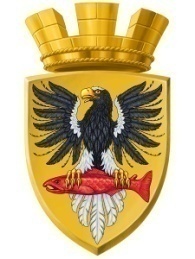                           Р О С С И Й С К А Я   Ф Е Д Е Р А Ц И ЯКАМЧАТСКИЙ КРАЙП О С Т А Н О В Л Е Н И ЕАДМИНИСТРАЦИИ ЕЛИЗОВСКОГО ГОРОДСКОГО ПОСЕЛЕНИЯот   15.05.2019				           № 524 -п             г. Елизово	Руководствуясь положениями ч.12 ст.43, ст. 46 Градостроительного кодекса Российской Федерации,  Уставом  Елизовского городского поселения, на основании итогов публичных слушаний по вопросу внесения изменений в проект планировки и межевания на застроенную территорию в кадастровом квартале 41:05:0101001 Елизовского городского поселения, прошедших 30.11.2017, Решения Собрания депутатов Елизовского городского поселения от 18.04.2019 № 521, ПОСТАНОВЛЯЮ:1. Внести в постановление администрации Елизовского городского поселения 05.10.2018 № 1584-п «Об утверждении изменений в градостроительную документацию по  планировке и межеванию на застроенную территорию в кадастровом квартале 41:05:0101001 Елизовского городского поселения» следующие изменения:1.1 перечень видов образуемых земельных участков, образуемых путем перераспределения «Приложения Б»  дополнить строками 36 и 37 следующего содержания:1.3 Ведомость координат поворотных точек земельных участков, образуемых путем перераспределения «Приложения Б» дополнить сведениями следующего содержания:«Образуемый земельный участок с условным номером 47Образуемый земельный участок с условным номером 482. Управлению архитектуры и градостроительства администрации Елизовского городского поселения направить экземпляр настоящего постановления в ФГБУ «ФКП Росреестра» по Камчатскому краю. 3. Муниципальному казенному учреждению «Служба по обеспечению деятельности администрации Елизовского городского поселения» опубликовать (обнародовать) настоящее постановление в средствах массовой информации и разместить в информационно-телекоммуникационной сети «Интернет» на официальном сайте администрации Елизовского городского поселения.4. Настоящее постановление вступает в силу после его официального опубликования (обнародования).5. Контроль за исполнением настоящего постановления возложить на  руководителя Управления архитектуры и градостроительства администрации Елизовского городского поселения.Глава администрации Елизовского городского поселения                                               Д.Б. ЩипицынО внесении изменений в постановление администрации Елизовского городского поселения от 25.03.2019 № 285-п «Об утверждении изменений в градостроительную документацию по  планировке и межеванию на застроенную территорию в кадастровом квартале 41:05:0101001 Елизовского городского поселения» «47Для индивидуального жилищного строительства157348Отдых (рекреация)6798»;НомерДир.уголДлинаXY1579333,471394715,422579337,041394733,953579337,961394738,714579357,621394734,525579361,551394733,806579349,751394669,427579325,911394676,19НомерДир.уголДлинаXY1579717,981394561,162579718,661394564,253579720,491394572,664579625,751394599,005579404,731394660,456579368,491394670,537579378,551394722,398579383,381394747,249579362,611394756,7010579357,621394734,5211579361,551394733,8012579349,751394669,4213579370,581394663,5114579406,011394634,8715579433,111394626,6316579453,081394635,3117579465,571394632,0218579553,121394609,5919579551,561394603,4320579607,931394588,57»